1 января 2019 г. вступил в силу Федеральный закон № 422-ФЗ «О налоге на профессиональный доход».С 1 июля 2020 г. действие налогового режима распространено на Иркутскую область (Закон Иркутской области                         от 29 мая 2020 года № 45-ОЗ).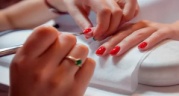 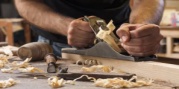 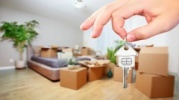 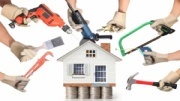 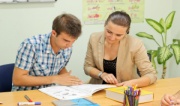 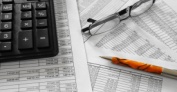 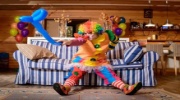 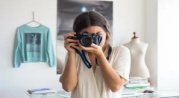 Нет обязательных взносов в ПФР и ФОМС. НДФЛ платит не нужно. Отчетность в ФНС сдавать не нужно;Низкий налог:4% с доходов от физических лиц,6% - при работе с юрлицами и ИПЕсли в текущем месяце Вы не получили доход от своего дела – налог не взимается;Легальная работа без статуса ИП;Налогоплательщики вправе рассчитывать на налоговый вычет. Если Вы платите налог 4%, то можете получить налоговый вычет в размере 1% от облагаемой базы, если 6% - то в размере 2% от облагаемой базы;Максимальная сумма налогового вычета – 10 000 руб. ФНС самостоятельно уменьшит сумму налога на сумму налогового вычета;Возможность пользоваться государственной поддержкой: финансовой, имущественной, образовательной, консультационной;Работа без кассы и без отчетности. Автоматическое формирование справок о полученных доходах;Онлайн-регистрация;Совмещение с иной работой по трудовому договору. Зарплата не учитывается при расчете налога. Трудовой стаж по месту работы не прерывается.ВНИМАНИЕ! Использование налога на профессиональный доход возможно пока сумма дохода нарастающим итогом в течение года не превысит 2,4 млн рублей.Лица, осуществляющие реализацию подакцизных товаров и товаров, подлежащих обязательной маркировке средствами идентификации в соответствии с законодательством РФ;Лица, осуществляющие перепродажу товаров, имущественных прав, за исключением продажи имущества для личных домашних и иных подобных нужд;Лица, занимающиеся добычей и реализацией полезных ископаемых;Лица, имеющие работников, с которыми они состоят в трудовых отношениях;Лица, осуществляющие предпринимательскую деятельность в интересах другого лица на основе договоров поручения, договоров комиссии либо агентских договоров, за исключением лиц, оказывающих услуги по доставке товаров и приему (передаче) платежей за указанные товары (работы, услуги) в интересах других лиц;Лица, применяющие иные режимы налогообложения, предусмотренные  ч. 1 НК РФ, или осуществляющие предпринимательскую деятельность, доходы от которой облагаются НДФЛ, за исключением случаев применения иных режимов налогообложения и исчисления НДФЛ с доходов от предпринимательской деятельности до перехода на указанный специальный налоговый режим.ЗАПОЛНЯТЬ ЗАЯВЛЕНИЕ НА БУМАГЕ НЕ НУЖНО!Существует несколько способов:Бесплатное мобильное приложение «Мой налог»: при регистрации необходим паспорт для сканирования и проверки, а также фотография, которую можно сделать на камеру смартфона;Кабинет налогоплательщика «Налога на профессиональный доход» на сайте ФНС России;Учетная запись Единого портала государственных и муниципальных услуг www.gosuslugi.ru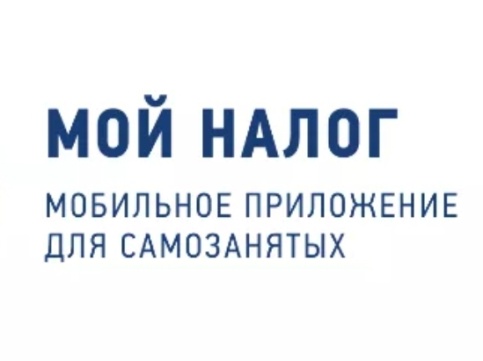 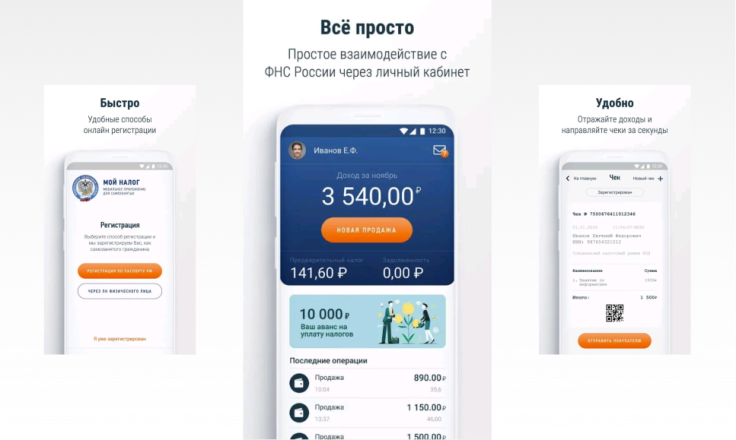 МИНИСТЕРСТВО ТРУДА И ЗАНЯТОСТИ ИРКУТСКОЙ ОБЛАСТИул. Желябова, 8ателефон горячей линии 8-902-177-20-44www.irkzan.ru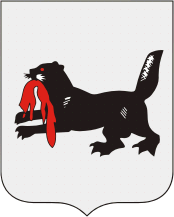 МИНИСТЕРСТВО ТРУДА И ЗАНЯТОСТИ ИРКУТСКОЙ ОБЛАСТИБЫТЬ САМОЗАНЯТЫМ ОФИЦИАЛЬНО – ВЫГОДНО!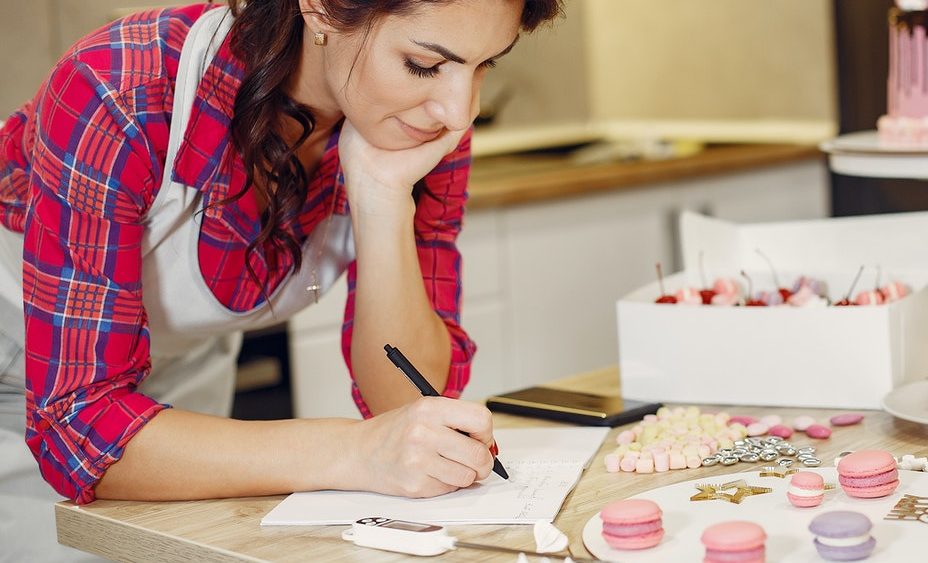 